Информация о наличии диетического меню в МБДОУ детский сад №4 «Уадындз» с. ЭльхотовоДиетического меню в МБДОУ нет, так как нет детей, нуждающихся в диете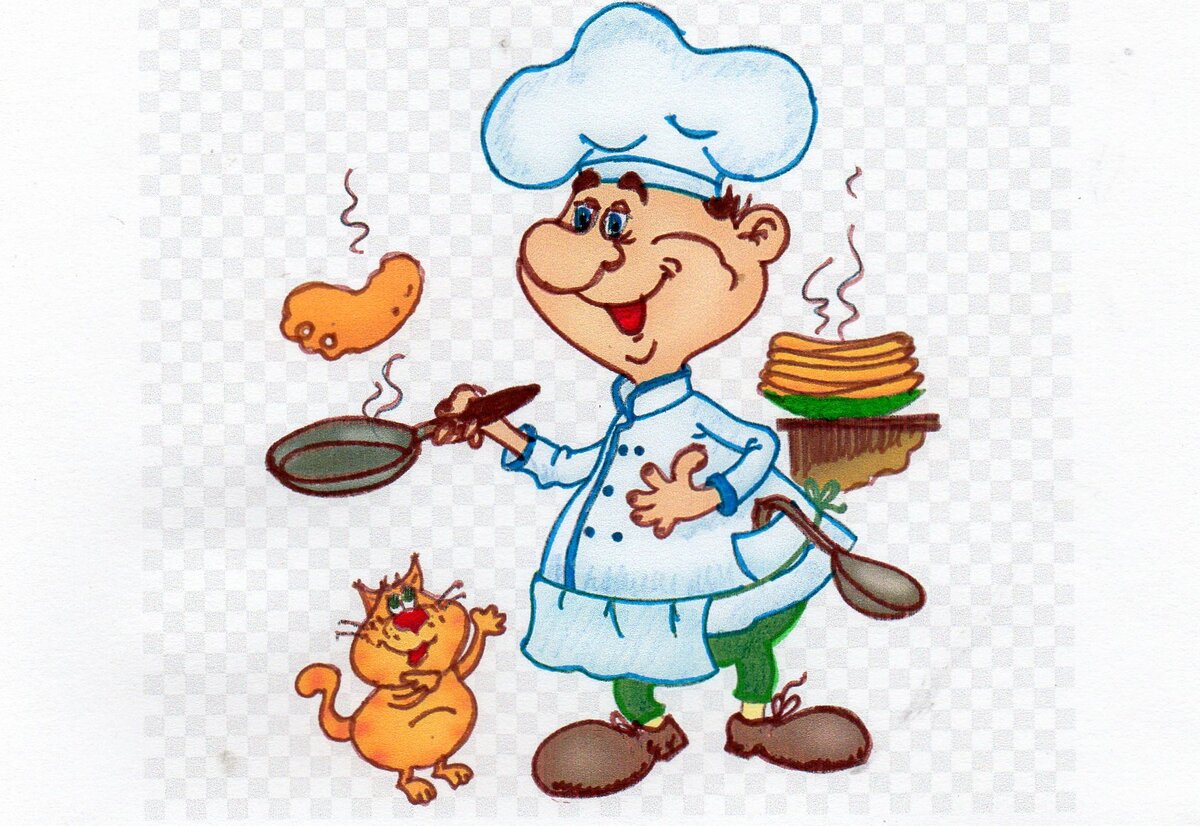 